Первые театральные шагиС первого сентября 2023-2024 учебного года на базе МБОУ Колузаевской ООШ  был создан  школьный  театр «Этюд».       Согласно плану МБОУ Колузаевской ООШ в соответствии с требованиями Федеральных государственных образовательных стандартов начального и основного  общего  образования, разработана программа,  ориентированная на обеспечение индивидуальных потребностей обучающихся, и направлена на достижение планируемых результатов освоения программы начального и основного общего образования. Занятия направлены на удовлетворение интересов и потребностей  обучающихся в творческом и физическом  развитии,  на помощь в самореализации, раскрытии способностей и талантов.   Все это позволяет обеспечить единство обязательных требований ФГОС во всём пространстве школьного образования: не только на уроке, но и за его пределами, также развивает у школьников   ценностное  отношение  к Родине, природе, человеку, культуре и традициям России, творчеству, знаниям, здоровью.   Театральная деятельность - это самый распространенный вид деятельности детского творчества. Она близка и понятна ребёнку, глубоко лежит в его природе и находит свое отражение стихийно, потому что связана с игрой. Всякую свою выдумку, впечатление из окружающей жизни ребенку хочется воплотить в живые образы и действия.  Школьный театр доставляет детям удовольствие и приносит много радости.  Для успешной работы по театрализованной деятельности будет создаваться  соответствующая предметно-развивающая среда: создание реквизитов для сценок, костюмов, подготовка ширмы, эмблемы театра.Программа предусматривает использование следующих форм проведения занятий:·        игра·        беседа·        изучение основ сценического мастерства·        мастерская образа·        постановка спектакля·        посещение спектакля·        актёрский тренинг·        выступлениеДети вместе  со своим руководителем Демченко Ольгой Дмитриевной проводят большую творческую работу по приготовлению реквизитов  для выступлений: оформляют сцену и ширму для показа представлений, создают эмблему, проводят репетиции, изучают основы театрального искусства. У каждого ребенка есть способности и таланты. Дети всегда с нетерпением ждут встречи со школьным  театром,  с удовольствием посещают занятия.  Каждый артист вкладывает  в роль свое отношение, переживания.   Школьная театральная деятельность развивает личность ребёнка, прививает устойчивый интерес к литературе,  совершенствует навык воплощать в игре определённые переживания, побуждает к созданию новых образов. Благодаря занятиям в школьном театре  жизнь ребят становится более интересной и содержательной, наполняется яркими впечатлениями, интересными делами, радостью творчества.На первых вводных  занятиях театрального кружка «Этюд» прошло  знакомство  ребят с коллективом. Руководитель кружка, Демченко О.Д.,  познакомила  ребят с программой кружка, правилами поведения на занятиях, с инструкциями по охране труда. Учитель рассказала о значении  театра, его отличии  от других видов искусств, показала презентацию «Театральное искусство».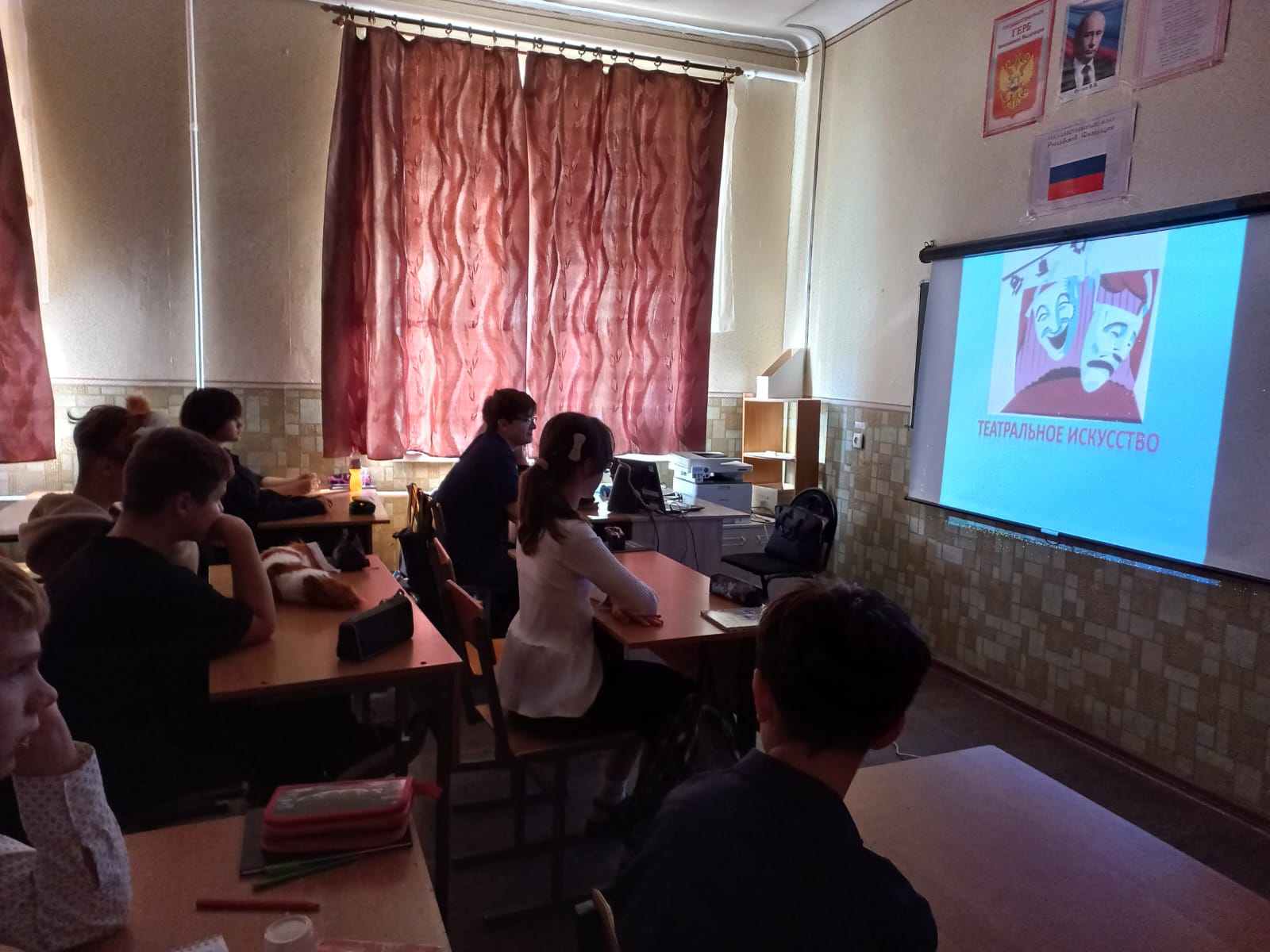 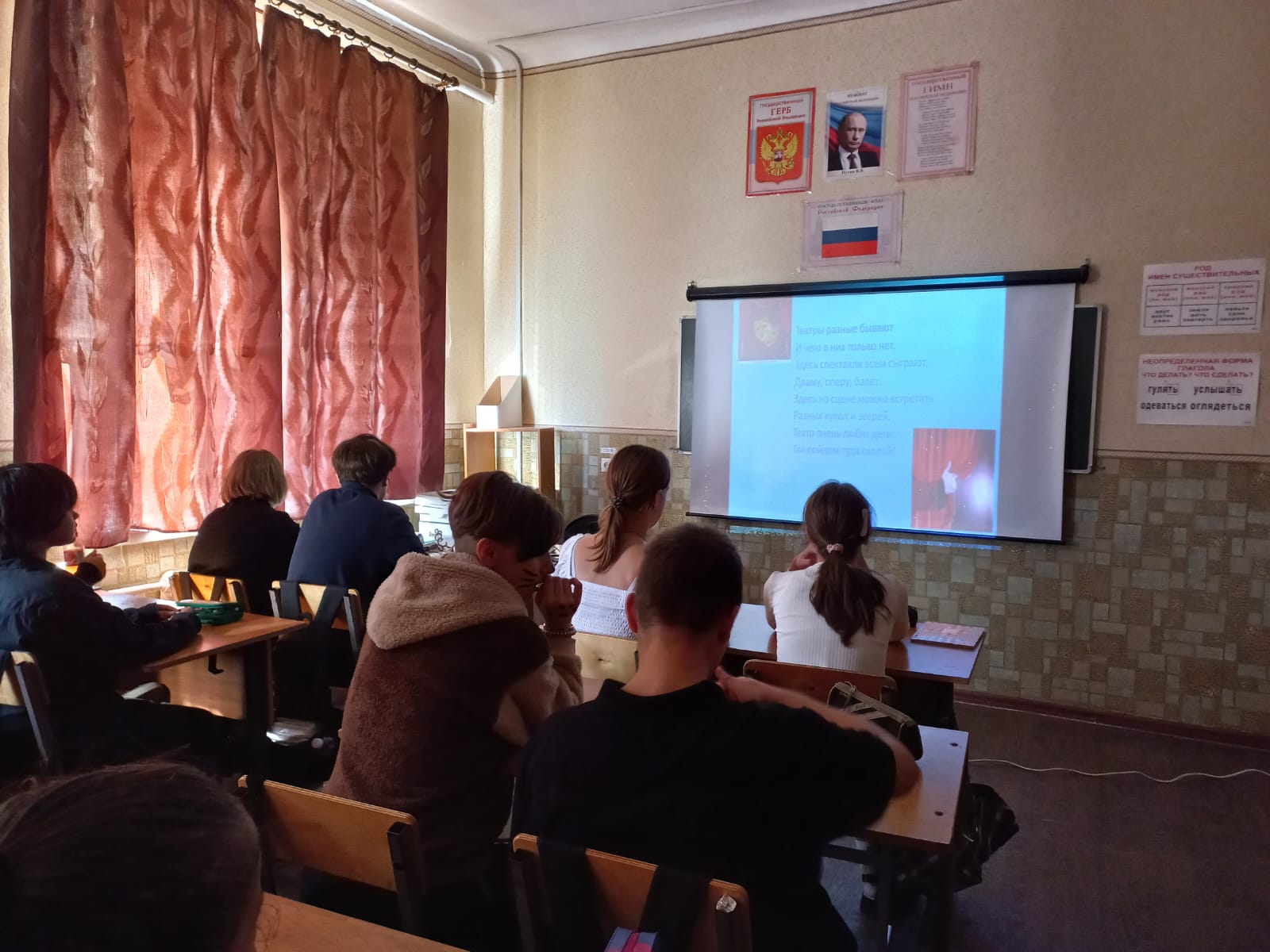 Театр - это волшебный мир искусства, где нужны самые разные способности. И поэтому, можно не только развивать эти способности, но и с детского возраста прививать любовь к театральному искусству. 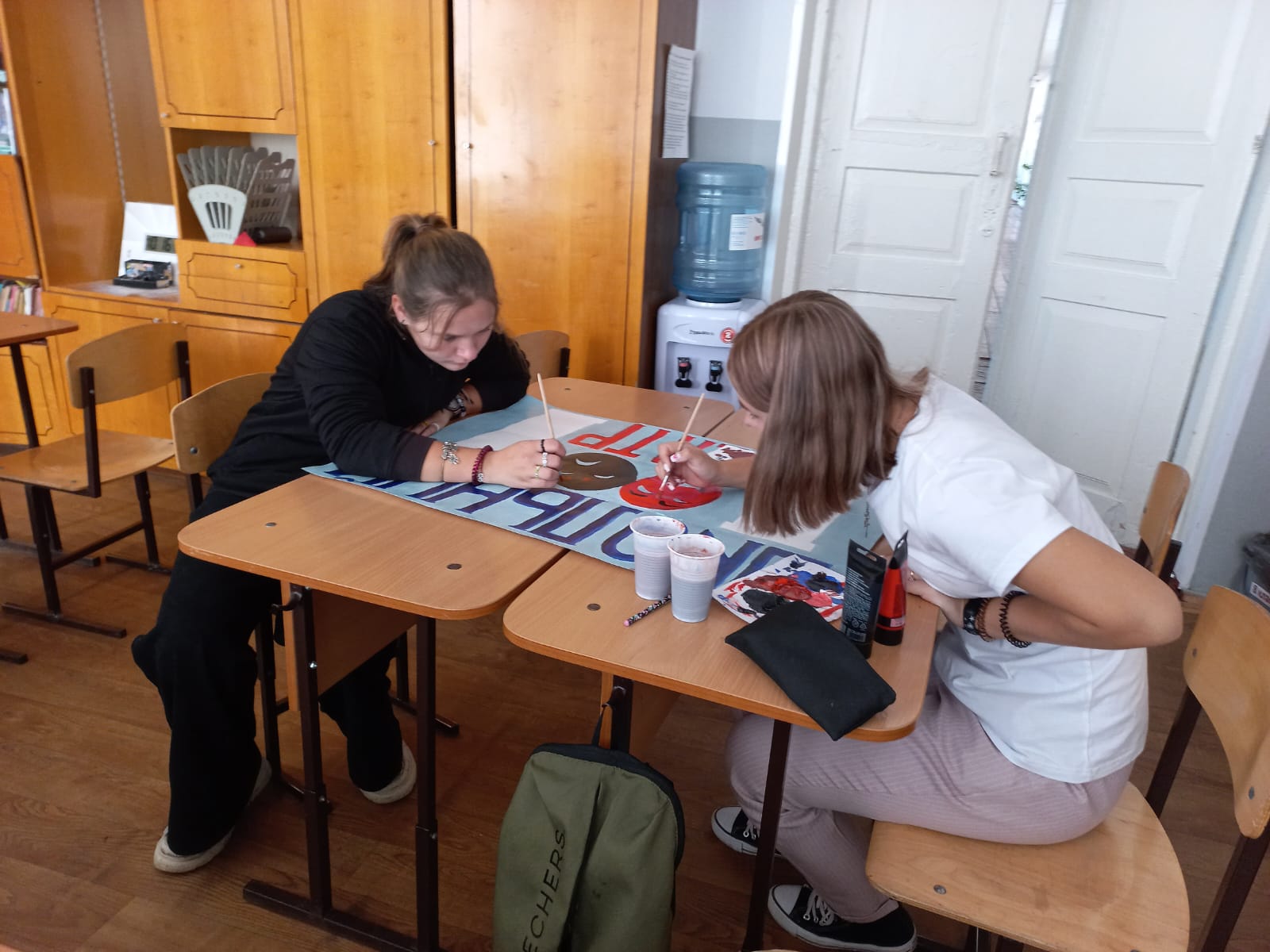 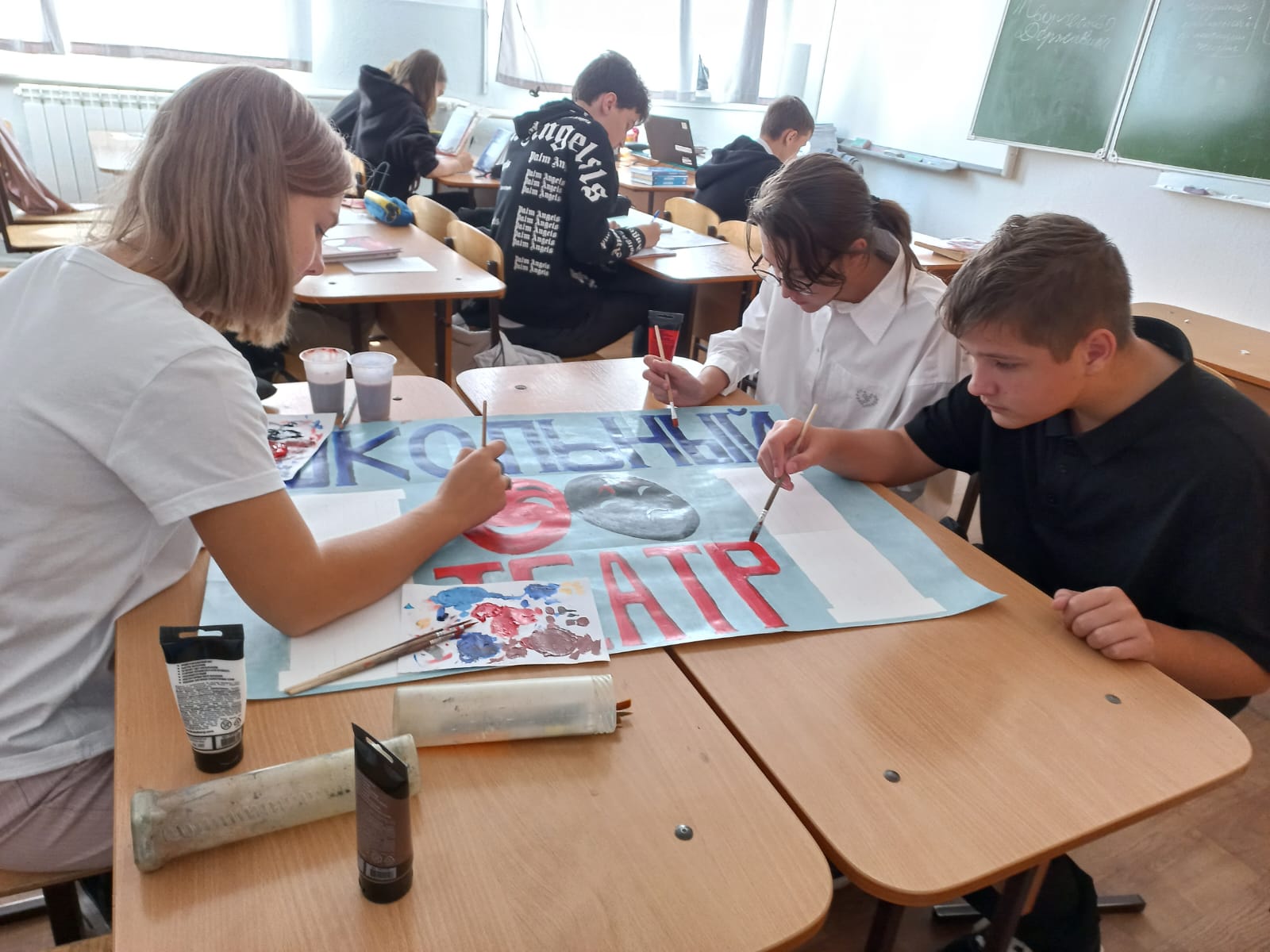 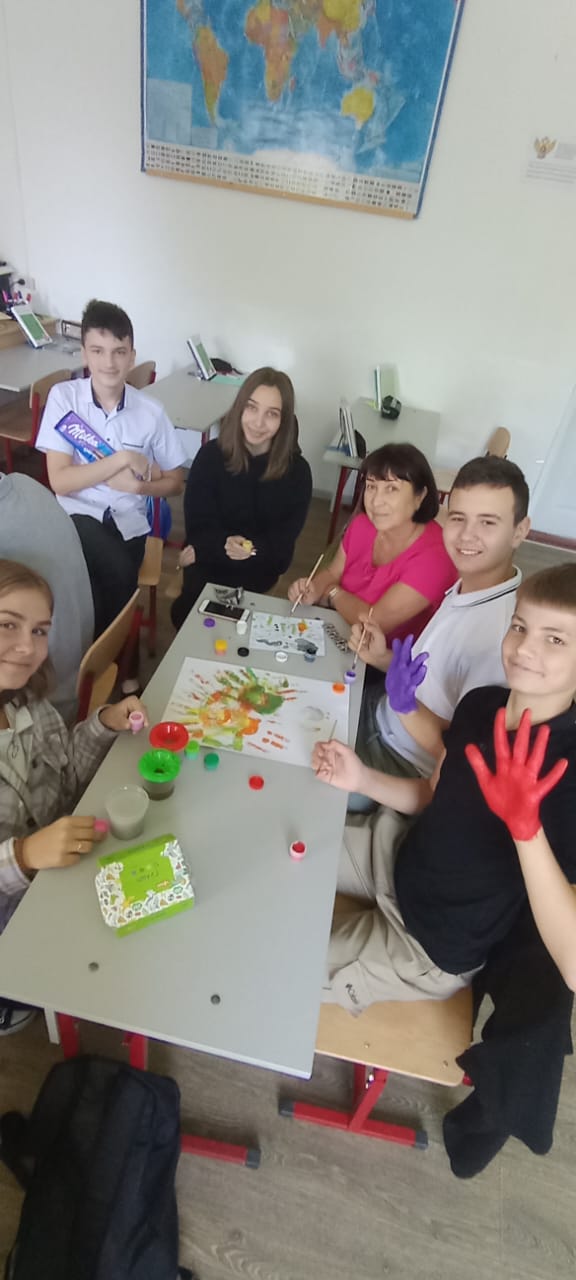 Особенности театрального искусства – массовость, зрелищность, синтетичность – предполагают ряд богатых возможностей, как в развивающе- эстетическом воспитании детей, так и в организации их досуга. Продвигаясь от простого к сложному, ребята смогут постичь увлекательную науку театрального мастерства, приобретут опыт публичного выступления и творческой работы.